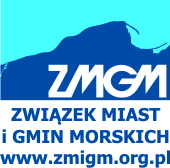 REGULAMIN  XVII EDYCJI KONKURSU PLASTYCZNO-LITERACKIEGO„MORZE A MOJA DUŻA I MAŁA OJCZYZNA” pt.:„Poza utartym szlakiem – nieodkryte skarby Twojego regionu”I 	Organizator Organizatorem głównym konkursu „Poza utartym szlakiem – nieodkryte skarby Twojego regionu” jest Stowarzyszenie pn. „Związek Miast i Gmin Morskich” z siedzibą w Gdańsku, skupiający miasta i gminy nadmorskie: Cedry Wielkie, Darłowo, Dziwnów, Elbląg, Gdańsk, Gdynia, Gniewino, Hel, Jastarnia, Kołobrzeg, Kosakowo, Krokowa, Krynica Morska, Lębork, Łeba, Mielno, Międzyzdroje, Puck, Pruszcz Gdański, Sopot, Szczecin, Świnoujście, Trzebiatów, Ustronie Morskie, Władysławowo, Urząd Marszałkowski Województwa Pomorskiego oraz Warmińsko-Mazurskiego. II 	Biuro organizacyjneBiuro organizacyjne konkursu znajduje się w Gdańsku: Związek Miast i Gmin MorskichWały Jagiellońskie 180-853 Gdańsktel. (0 -58) 323 70 08,  fax (0-58) 323 70 61; e-mail: zmigm@zmigm.org.plW celu wyjaśnienia ewentualnych niejasności lub zapytań prosimy o kontakt z biurem Związku.III	Cele konkursuPodnoszenie świadomości przynależności do dziedzictwa morskiego, znaczenia Morza w kulturze i rozwoju miast nadmorskich wśród dzieci i młodzieży. Poznanie przez dzieci i młodzież oraz próba wyeksponowania przez młodzież walorów życia nad Morzem.Budowanie więzi lokalnych, opartych na świadomości wspólnego dziedzictwa kulturowego i przyrodniczego, w tym morskiego.   Kształtowanie tożsamości narodowej i regionalnej, opartej min. na kulturze, zwyczajach 
 i tradycji morskiej.   Budowanie i wspieranie artystycznych wydarzeń kierowanych do dzieci i młodzieży.Umiejętność odnajdywania i identyfikowania tradycji morskiej w kulturze regionu, ale także umiejętność odnajdywania nowych, niesztampowych, ciekawych walorów promujących lokalne otoczenie.IV 	Uczestnictwo - adresaci:  młodzież szkół gimnazjalnych i ponadgimnazjalnychTematyka przewodnia XVII edycji konkursu dotyczy przede wszystkim umiejętności znalezienia 
i przekazania w sposób promujący Twoje otoczenie nadmorskie, ciekawych, niesztampowych miejsc, które mogłyby zachęcić innych do przyjechania i zwiedzenia Twojej okolicy. Mogą to być także ciekawe sylwetki i historie osób, które przyczyniły się do rozsławienia Twojej okolicy, a o których wciąż niewiele wiemy. Zareklamuj Swoją nadmorską okolicę w sposób inny niż zwykle!Napisz esej, opowiadanie, zrób zdjęcie lub namaluj rysunek rozwijając tytuł konkursu - 
„Poza utartym szlakiem – nieodkryte skarby Twojego regionu”.V	Konkurs plastyczny	Konkurs plastyczny na temat  „Poza utartym szlakiem – nieodkryte skarby Twojego regionu” w wybranej technice:rysunek – format do A-3 ( technika dowolna)fotografia –  odbitka formatu 15x21Wszelkie dane identyfikacyjne (uczestnik: imię, nazwisko, adres zamieszkania, numer telefonu, e-mail oraz dane szkoły: nazwa, adres, klasa, numer telefonu szkoły, e-mail, imie i nazwisko opiekuna konkursu), należy umieścić na metryczce w zaklejonej kopercie i dołączyć do pracy w sposób uniemożliwiający jej odłączenie i w sposób anonimowy.Konkurs nie przewiduje oceny prac zbiorowych. Prace uczestników nie będą zwracane i mogą być nieodpłatnie wykorzystywane do celów promocyjnych ZMiGM.VI	Konkurs literackiFormat konkursowej pracy literackiej w kategoriach: a. opowiadanie – do 3 stron maszynopisub. esej – do 3 stron maszynopisuWszelkie dane identyfikacyjne (uczestnik: imię, nazwisko, adres zamieszkania, numer telefonu, e-mail oraz dane szkoły : nazwa, adres, klasa i numer telefonu szkoły, e-mail i nazwisko opiekuna konkursu), należy umieścić na metryczce w zaklejonej kopercie i dołączyć do pracy w sposób uniemożliwiający jej odłączenie i w sposób anonimowy.Konkurs nie przewiduje oceny prac zbiorowych. Prace finalistów mogą być nieodpłatnie wykorzystywane do celów promocyjnych ZMiGM. Prośba o dołączenie do prac numerów telefonów kontaktowych do opiekunów i uczestników konkursu!VII     Kalendarium konkursuWstępnej weryfikacji prac dokona Komisja Szkolna, która wyłoni po 3 prace w każdej z kategorii. Następnie dostarczy je do biura organizatora konkursu najpóźniej do 10 maja 2017 r.Główna Komisja Konkursowa powołana przez Biuro Związku Miast i Gmin Morskich dokona oceny dostarczonych  prac i wyłoni po 3 z każdej kategorii: rysunek, fotografia oraz esej, opowiadanie  w terminie do 19 maja 2017 r. VIII        Finał konkursu Laureaci konkursu plastycznego i literackiego zostaną zaproszeni do Dziwnowa na 2 dniowy finał konkursu. Szczegóły dotyczące organizacji finału zostaną wysłane do szkół i laureatów w terminie późniejszym. Planowany termin finału konkursu to pierwsza połowa czerwca 2017 r.W trakcie finału odbędzie się wystawa nagrodzonych prac plastycznych.Szczegóły dot. przebiegu finału zostaną podane laureatom w indywidualnych zaproszeniach.IX 	Nagrody        Główny organizator konkursu zapewnia dla zwycięzców w konkursach literackim i plastycznym:   -	nagrody rzeczowe – za I, II, III miejsce oraz dyplomy i pamiątki;-          publikacja najlepszych prac konkursowych wraz z krótką charakterystyką ich autora w biuletynie ZMiGM             „Czas Morza”;-	publikacja najlepszych prac plastycznych w edukacyjnym kalendarzu ściennym na rok 2018. Kalendarze 	zostaną przesłane również do uczestników konkursu i ich szkół.X	Publikacja wyników konkursu:     „Czas Morza” - Biuletyn  ZMiGM;     strona internetowa:  www.zmigm.org.pl     Kalendarz na 2018 rok 